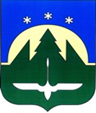 Городской округ Ханты-МансийскХанты-Мансийского автономного округа – ЮгрыДУМА ГОРОДА ХАНТЫ-МАНСИЙСКАРЕШЕНИЕ№ 187-VII РД Принято									   30 июня 2023 годаО плане работы Думы города Ханты-Мансийска седьмого созыва на второе полугодие 2023 годаРассмотрев проект плана работы Думы города Ханты-Мансийска седьмого созыва на второе полугодие 2023 года, руководствуясь частью 1 статьи 69 Устава города Ханты-Мансийска,Дума города Ханты-Мансийска РЕШИЛА:Утвердить план работы Думы города Ханты-Мансийска седьмого созыва                на второе полугодие 2023 года согласно приложению к настоящему Решению.Председатель Думыгорода Ханты-Мансийска                                                                   К.Л. Пенчуков						Подписано						30 июня 2023 годаПриложение к Решению Думы города Ханты-Мансийска от 30 июня 2023 года № 187-VII РДПлан работы Думы города Ханты-Мансийска седьмого созыва на второе полугодие 2023 годаОсновные задачиДумы города на 2023 годЦиклограмма работы Думы города на 2023 годВопросы, рассматриваемые и принимаемые Думой города в рамках полномочийКонтрольные вопросыРабота депутатов Думы города с избирателямиУчеба депутатов Думы города, обмен опытом работыПлан работы совместной комиссииПлан работы комитета по городскому хозяйствуПлан работы комитета по бюджетуПлан работы комитета по социальной политикеПлан совместных заседаний комитетовПлан работы комиссии по местному самоуправлению1.Осуществление контроля за исполнением бюджета города Ханты-Мансийска.2.Осуществление контроля за ходом реализации муниципальных программ, одобренных Думой города                  и утвержденных Администрацией города, в рамках исполнения бюджета города Ханты-Мансийска.3.Осуществление контроля за исполнением Администрацией города и должностными лицами органов местного самоуправления полномочий по решению вопросов местного значения.4.Приведение в соответствие действующему законодательству Устава города Ханты-Мансийска.5.Осуществление нормотворческой деятельности в рамках полномочий Думы города Ханты-Мансийска.6.Участие в работе коллегиальных органов, советов, комиссий, рабочих групп.ПонедельникВторникСредаЧетвергПятница1.Совещание аппарата Думы города1.Заседание комитета               по городскому хозяйству(2, 3 вторник каждого месяца с 14.15 часов)1.Заседание комитета по бюджету (2, 3 среда каждого месяца с 14.15 часов)1.Заседание комитета  по социальной политике (2, 3 четверг каждого месяца с 14.15 часов)1. Заседание Думы города (последняя пятница каждого месяца с 11.00 часов)2.Участие в аппаратном совещании Главы города (еженедельно с 14.15 часов)2.Заседание совместной комиссии Думы города (последний вторник каждого месяца                            с 14.15 часов)2.Заседание комиссии по местному самоуправлению (2, 3 среда каждого месяца с 16.00 часов)Примечание:1. Внеочередное заседание Думы города (в соответствии                          с Уставом города и Регламентом Думы города).2. Заседание Совета Думы города (по мере необходимости).3. Депутатские слушания (в соответствии с Регламентом Думы города).4. Личный прием граждан депутатами Думы города (еженедельно по графику).№ п/пТематика, наименование вопроса, программыСрок рассмотрения               и утвержденияОтветственные                     за подготовку1.О деятельности Думы города Ханты-Мансийска за первое полугодие      2023 годасентябрьДума города2.О внесении изменений в Решение Думы города Ханты-Мансийска                       от 25.11.2011 № 131 «О Положении о порядке управления и распоряжения жилищным фондом, находящимся в собственности города                            Ханты-Мансийска»сентябрьДепартаментмуниципальной собственности3.О внесении изменений в Решение Думы города Ханты-Мансийска                        от 30.01.2017 № 77-VI РД «О Положении об Общественной палате города Ханты-Мансийска»сентябрьуправление общественных связей4.О внесении изменений в Решение Думы города Ханты-Мансийска 
от 21.07.2011 № 71 «О Департаменте городского хозяйства Администрации города Ханты-Мансийска»сентябрьДепартамент городского хозяйства5.О внесении изменений в Решение Думы города Ханты-Мансийска 
от 08.04.2011 № 15 «О регулировании отдельных вопросов оплаты труда муниципальных служащих»сентябрьуправление кадровой работы 
и муниципальной службы 6.О внесении изменений в Решение Думы города Ханты-Мансийска 
от 28.05.2010 № 982 «О Положении о гарантиях и компенсациях для лиц, проживающих в городе Ханты-Мансийске и работающих в организациях, финансируемых из бюджета города Ханты-Мансийска, а также                                в организациях, получающих субсидии из бюджета города                              Ханты-Мансийска на финансовое обеспечение выполнения муниципального задания»сентябрьюридическое управление 7.О внесении изменений в Решение Думы города Ханты-Мансийска 
от 29.06.2012 № 246 «О Порядке назначения, прекращения, перерасчета 
и выплаты пенсии за выслугу лет лицам, замещавшим муниципальные должности на постоянной основе и должности муниципальной службы                    в органах местного самоуправления города Ханты-Мансийска»сентябрьюридическое управление 8.О внесении изменений и дополнений в Устав города Ханты-Мансийскасентябрьюридическое управление9.О признании утратившим силу Решения Думы города Ханты-Мансийска от 12 марта 2015 года № 623 «Об экспертной комиссии по оценке предложений об определении мест, нахождение в которых может причинить вред здоровью детей,  их физическому, интеллектуальному, психическому, духовному и нравственному развитию, общественных мест, в которых в ночное время не допускается нахождение детей без сопровождения родителей (лиц, их заменяющих) или лиц, осуществляющих мероприятия с участием детей в городе                              Ханты-Мансийске»сентябрьотдел 
по организации деятельности комиссии по делам несовершеннолетних 
и защите их прав 10.Об экспертной комиссии по оценке предложений об определении мест, нахождение в которых может причинить вред здоровью детей,                             их физическому, интеллектуальному, психическому, духовному                               и нравственному развитию, общественных мест, в которых в ночное время не допускается нахождение детей без сопровождения родителей (лиц, их заменяющих) или лиц, осуществляющих мероприятия с участием детей в городе Ханты-Мансийскесентябрьотдел 
по организации деятельности комиссии по делам несовершеннолетних 
и защите их прав11.О внесении изменений в Решение Думы города Ханты-Мансийска                         от 28.10.2005 № 116 «О земельном налоге»октябрьДепартамент управления финансами 12.О внесении изменений в Решение Думы города Ханты-Мансийска                         от 31.10.2014 № 551-V РД «О налоге на имущество физических лиц»октябрьДепартамент управления финансами13.О внесении изменений в Решение Думы города Ханты-Мансийска 
от 02.06.2014 № 517-V РД «О Правилах благоустройства территории города Ханты-Мансийска»октябрьДепартамент городского хозяйства14.Об одобрении изменений в Стратегию социально-экономического развития города Ханты-Мансийска до 2036 года и на период до 2050 годаоктябрьуправление экономического развития 
и инвестиций  15.Об одобрении проекта муниципальной программы «Молодежь города Ханты-Мансийска»октябрьМБУ «Центр молодежных проектов»16.О внесении изменений в Решение Думы города Ханты-Мансийска 
от 04.02.2011 № 1119 «О Программе «Комплексное развитие систем коммунальной инфраструктуры города Ханты-Мансийска на 2017–2032 годы»декабрьДепартамент городского хозяйства17.О внесении изменений в Решение Думы города Ханты-Мансийска от 31.01.2018 № 224-VI РД «О программе «Комплексное развитие социальной инфраструктуры городского округа город Ханты-Мансийск на 2018–2033 годы»декабрьДепартамент градостроительства 
и архитектуры  18.О бюджете города Ханты-Мансийска на 2024 год и плановый период 2025 и 2026 годовдекабрьДепартамент управления финансами19.Об утверждении перечня вопросов, поставленных Думой города                  Ханты-Мансийска перед Главой города Ханты-МансийскадекабрьДума города20.О плане работы Думы города Ханты-Мансийска на первое полугодие 2024 годадекабрьДума города№ п/пТематика, наименование вопроса, программыСрок рассмотрения                  и утвержденияОтветственные                    за подготовку1.Информация федеральных органов, функционирующих на территории города:- о состоянии законности и результатах прокурорского надзора за первое полугодие 2023 года;- о состоянии законности и результатах прокурорского надзора в сфере реализации национальных проектов;-о состоянии контрольной работы по мобилизации доходов в бюджет города за первое полугодие,девять месяцев 2023 года; -об обеспечении охраны общественного порядка и борьбе                            с преступностью в городе за первое полугодие 2023 годасентябрьноябрьсентябрь,ноябрьсентябрьХанты-Мансийская межрайонная прокуратураМежрайонная инспекция ФНС России № 1                       по ХМАО – ЮгреМО МВД России «Ханты-Мансийский»2.Об отчете об исполнении бюджета города Ханты-Мансийска:-за полугодие 2023 года,-за девять месяцев 2023 годасентябрьноябрьДепартамент управления финансами3.О рассмотрении проектов муниципальных программ в рамках полномочий Думы городапо мере поступленияАдминистрация города4.Представление Думе города руководителей муниципальных предприятий и учрежденийпо мере поступленияАдминистрация города№ п/пНаименование мероприятийСроки проведенияОтветственные1.Отчеты о депутатской деятельности в муниципальных СМИноябрь, декабрьдепутаты Думы города2.Организация личного приема граждан:- в помещении Думы;- по месту работы;- по избирательным округам;- в городской общественной приемной;- в Штабе общественной поддержки «Единой России»по графикудепутаты Думы города3.Работа с обращениями гражданпостояннодепутаты Думы города4.Участие в работе комиссий, рабочих групп, советов по вопросам, затрагивающим интересы и права избирателейпостояннодепутаты Думы города5.Участие в общероссийском дне приема граждандекабрьдепутаты Думы города6.Представление в Думу города информации о числе встреч с жителями города Ханты-Мансийска и количестве жителей, принявших участие                   во встречахнарастающим итогом, не позднее 2 июля, 2 октябрядепутаты Думы города№ п/пНаименование мероприятийСроки проведенияОтветственные1.Участие в обсуждении проектов правовых актов органов государственной власти ХМАО – Югрыпо мере назначениядепутаты Думы города,аппарат Думы города2.Участие в публичных слушаниях, общественных обсуждениях и других форм участия населения в осуществлении местного самоуправленияпо мере проведениядепутаты Думы города, аппарат Думы города3.Консультации по организации депутатской деятельностипо мере обращениязаместитель Председателя Думы города, аппарат Думы города4.Взаимодействие с органами местного самоуправления муниципальных образований постоянноПредседатель Думы города, депутаты Думы города№ п/пНаименование, тематика вопросаСроки проведенияОтветственные за подготовку1.О готовности муниципальных образовательных организаций                                к новому учебному году	сентябрьДепартамент образования,МБУ «Управление                           по эксплуатации служебных зданий»2.О реализации проектов инициативного бюджетирования в городе                     Ханты-Мансийске	сентябрьуправление общественных связей3.О реализации культурно-туристического проекта «Ханты-Мансийск – Новогодняя столица Сибири»	октябрьМБУ «Центр молодежных проектов»4.О параметрах бюджета города на 2024 год и плановый период                    2025 и 2026 годов («народный бюджет»). О ходе реализации «народного бюджета»	октябрьАдминистрация города5.Об исполнении прогнозного плана (программы) приватизации муниципального имущества на 2023 год за девять месяцев 2023 годаоктябрьДепартамент муниципальной собственности6.О мерах, принятых для выполнения представления Счетной палаты города Ханты-Мансийска, внесенного 13.11.2022 по результатам контрольного мероприятия: Проверка порядка эффективности формирования муниципальной собственности, управления и распоряжения муниципальным имуществом, а также законности и эффективности использования бюджетных средств, предоставленных предприятию                            в форме субсидийоктябрьМП «Жилищно-коммунальное управление»7.Об участии города Ханты-Мансийска во Всероссийском конкурсе «Лучшая муниципальная практика»ноябрьАдминистрация города8.Об итогах социально-экономического развития города за шесть месяцев 2023 года и прогнозе на 2024 год и плановый период 2025 и 2026 годовноябрьуправление экономического развития и инвестиций9.О деятельности Муниципального центра управления Ханты-Мансийска декабрьАдминистрация города, МБУ «Городской информационный центр»10.О деятельности Центра поддержки семей военнослужащих                              Ханты-Мансийска декабрьЦентр поддержки семей военнослужащих                              11.О деятельности постоянных комитетов и комиссии Думы города                за 2023 годдекабрьпредседатели комитетов и комиссии№ п/пНаименование, тематика вопросаСроки рассмотренияОтветственные                             за подготовку1.О перечне бесхозяйных объектов, в 2022 году переданных на баланс города Ханты-МансийскасентябрьДепартамент муниципальной собственности,Департамент городского хозяйства2.Об организации приюта для животных.Об определении мест, предназначенных для выгула домашних животных на территории города Ханты-МансийскасентябрьДепартамент градостроительства и архитектуры,Департамент городского хозяйства3.О выполненных мероприятиях по подготовке объектов жилищно-коммунального хозяйства к осенне-зимнему периоду 2023-2024 гг.сентябрьДепартамент городского хозяйства4.Проверка готовности объектов жилищно-коммунального хозяйства                      к отопительному сезону 2023-2024 гг. (выездное)сентябрьЧлены Комитета5.Об исполнении Управлением ФССП по ХМАО – Югре судебных решений в пользу ресурсоснабжающих организаций (управляющих компаний) по оплате за жилищно-коммунальные услугисентябрьУправление ФССП                 по ХМАО – Югре, Департамент городского хозяйства,  МП «Водоканал»,               МП «ЖКУ», АО «УТиИС», ООО «Ханты-Мансийские городские электрические сети», ООО «Городские электрические сети», МП «Ханты- Мансийсгаз»6.О выполненных работах по ремонту и строительству дорог, тротуаров                     и проездов внутридворовых территорий в 2023 годуоктябрьДепартамент городского хозяйства,Департамент градостроительства и архитектуры7.Об организации наружного освещения территории города                            Ханты-МансийскаоктябрьДепартамент городского хозяйства,МБУ «Горсвет»8.О подготовке к работе общественного транспорта в зимний период                 2023-2024 гг. и графике автобусного парка МДЭПоктябрьУправление транспорта, связи                     и дорог, МДЭП9.О подготовке специализированной техники к работе в зимний период 2023-2024 гг. МДЭПоктябрьДепартамент городского хозяйства, МДЭП10.Проверка работы общественного транспорта (выездное)ноябрьЧлены Комитета11.Проверка работы системы водоочистки МП «Водоканал» (выездное)ноябрьЧлены Комитета12.О плане работы Комитета на первое полугодие 2024 годадекабрьЧлены Комитета13.О деятельности Комитета за 2023 годдекабрьПредседатель Комитета14.О реализации муниципальных программ в рамках исполнения бюджета городавесь периодАдминистрация города№ п/пНаименование, тематика вопросаСроки рассмотренияОтветственные                                за подготовку1.Об отчете об исполнении бюджета города за полугодие 2023 годасентябрьДепартамент управления финансами2.О мерах дополнительной поддержки участников СВО и их семейсентябрьМКУ «Ресурсный центр города                  Ханты-Мансийска»3.О ходе реализации инвестиционных проектов, реализуемых в городе Ханты-Мансийске (ежеквартально)сентябрьуправление экономического развития и инвестиций,Департамент градостроительства               и архитектуры 4.Проведение мероприятий в рамках федеральной партийной программы «Выбирай свое»октябрьуправление экономического развития и инвестиций5.О деятельности управления транспорта связи и дорог Администрации города Ханты-Мансийска и муниципального дорожно-эксплуатационного предприятия по пассажирским перевозкам в городе Ханты-МансийскеоктябрьМДЭП,управление транспорта, связи и дорог6.Посещение объектов «Карты развития Югры»октябрьноябрьуправление экономического развития и инвестиций7.Об отчете об исполнении бюджета города Ханты-Мансийска за девять месяцев 2023 годаноябрьДепартамент управления финансами8.О бюджете города Ханты-Мансийска на 2024 год и на плановый период 2025 и 2026 годовдекабрьДепартамент управления финансами9.О плане работы Комитета на первое полугодие 2024 годадекабрьЧлены Комитета10.О деятельности Комитета за 2023 годдекабрьПредседатель Комитета11.О реализации муниципальных программ в рамках исполнения бюджета городавесь периодАдминистрация города№ п/пНаименование, тематика вопросаСроки рассмотренияСроки рассмотренияОтветственные                           за подготовку1.О реализации проекта ЮграСобирает в городе Ханты-МансийскесентябрьАО «ЮТЭК-РС»АО «ЮТЭК-РС»2.О деятельности Института советника директора по воспитанию                            и взаимодействию с детскими общественными объединениями                               в общеобразовательных организациях городасентябрьДепартамент образованияДепартамент образования3.О работах по ремонту и содержанию детских спортивных площадококтябрьДепартамент городского хозяйстваДепартамент городского хозяйства4.О проекте муниципальной программы «Молодежь города                                 Ханты-Мансийска»октябрьМБУ «Центр молодежных проектов»МБУ «Центр молодежных проектов»5.О состоянии здоровья и медицинской реабилитации детей в городе Ханты-МансийскеоктябрьОКБ Реабилитационный центрОКБ Реабилитационный центр6.О перспективах создания Краеведческого образовательного музеяоктябрьАдминистрация городаАдминистрация города7.О работе учреждений дополнительного образованияноябрьДепартамент образованияДепартамент образования8.О кадровом обеспечении детских садов и школ города 
Ханты-МансийсканоябрьДепартамент образованияДепартамент образования9.О деятельности муниципального бюджетного учреждения «Научно-библиотечный центр»ноябрьМБУ «Научно-библиотечный центр»МБУ «Научно-библиотечный центр»10.Особенности адаптации детей иностранных граждан в школах                      Ханты-МансийсканоябрьДепартамент образованияДепартамент образования11.О плане работы Комитета на первое полугодие 2024 годадекабрьЧлены КомитетаЧлены Комитета12.О деятельности Комитета за 2023 годдекабрьПредседатель КомитетаПредседатель Комитета13.О реализации муниципальных программ в рамках исполнения бюджета городавесь периодАдминистрация городаАдминистрация города№ п/пНаименование, тематика вопросаСроки рассмотренияОтветственные                           за подготовку1.О деятельности МБУ «Центр молодежных проектов» (выездное)ноябрьМБУ «Центр молодежных проектов»№ п/пНаименование, тематика вопросаСроки рассмотренияОтветственные                            за подготовку1.Рассмотрение и разработка изменений и дополнений в Устав города Ханты-Мансийскавесь периодКомиссия,аппарат Думы города,                              юридическое управление  Администрации города2.Рассмотрение и разработка проектов правил, положений, порядков, изменений в нихвесь периодКомиссия3.Антикоррупционная экспертиза действующих муниципальных правовых актов Думы городавесь периодКомиссия, аппарат Думы города4.Рассмотрение протестов, представлений, заключений, информаций межрайонной прокуратуры, экспертных заключений Управления                     по государственной регистрации НПА аппарата Губернатора                     Ханты-Мансийского автономного округа – Югры на проекты решений                 и решения Думы городапо мере поступленияКомиссия,аппарат Думы города,юридическое управлениеАдминистрации города5.О деятельности Комиссии за 2023 годдекабрьПредседатель Комиссии